XXVI. STROKOVNO SREČANJE RAVNATELJIC IN RAVNATELJEV OSNOVNEGA ŠOLSTVA6. in 7. november 2017Rezeracija prenočiščaREZERVIRATI ŽELIM V HOTELU	GH Bernardin (5*)	Hotel Histrion (4*)	Vile Park (3*)	enoposteljno sobo	dvoposteljno sobo, ki jo želim deliti z (vpišite ime in priimek):__________________________________________________________________________________Prosimo, da rezervacijo za dvoposteljno sobo pošlje le eden od udeležencev srečanja.Vse enoposteljne sobe namestimo v dvoposteljno sobo z enojno uporabo. NOVO Za zgodnje rezervacije prenočišča EARLY BIRD do 6. 10. 2017 potrdimo dodaten 10 % popust na dane cene.Cena namestitve vključuje: - bogat samopostrežni zajtrk - uporabo hotelskega bazena in plaže- brezžični dostop do interneta- parkirišče (St. Bernardin) Doplačilo: - turistična taksa: 1,27 EUR po osebi na dan- prijavnina 1,00 EUR po osebi na danDodatno za udeležence:- popust v hotelskem baru Grand hotela Bernardin – dnevna akcija- popust v Welness centru – Paradise Spa- hotelski bazen odprt že od 7. ure zjutrajGARANCIJA REZERVACIJE IN PLAČILOA) Garancija rezervacije s kreditno kartico: Eurocard-Mastercard            Visa                   Diners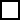 Številka kreditne kartice: _ _ _ _  _ _ _ _  _ _ _ _  _ _ _ _   Veljavnost: _ _ / _ _ _ _  CVC: _ _ _Vašo kreditno kartico bomo bremenili le v primeru nepravočasne odpovedi rezervacije (glej pogoj odpovedi rezervacije). B) Garancija rezervacije z vplačilom akontacijeHOTELI BERNARDIN d.d., OBALA 2, 6320 PORTOROŽTransakcijski račun št.: SI56 2900 0005 5183 933 BIC banke: BACXSI22 Sklic: SI00716420158 odprt pri UNICREDIT BANKA SLOVENIJA d.d., Šmartinska cesta 140, 1000 LJUBLJANASklic pri nakazilu: Srečanje ravnateljev OŠ, 6.-7. 11. 2017 C) po predračunu, pošlje vam ga rezeravcijska službaD) NAROČILNICA, kopijo pošljite v rezervacisjko služboE) plačilo na recepcijiPOGOJI ODPOVEDI REZERVACIJEŽe potrjeno rezervacijo lahko prekličete brez odškodnine 48 ur pred prihodom. V primeru pravočasne odpovedi in že vplačane akontacije vrnemo znesek zmanjšan za 10 %.V primeru nepravočasne odpovedi zadržimo celotni znesek akontacije. Za rezervacije potrjene s številko kreditne kartice: v primeru pravočasne odpovedi stroškov ni, v primeru nepravočasne odpovedi zadržimo znesek v vrednosti ene noči. DODATNE INFORMACIJEZa  rezervacije in dodatne informacije smo vam na razpolago na telefonski številki 080 11 19 ali po elektronski pošti booking@bernardingroup.si.Rezervacije prenočišč pošljite najkasneje do ponedeljka, 27. oktobra 2017.Zavod (natančen naslov):Telefon:Telefaks:Ime in priimek:Elektronski naslov:Mobilni telefon:Hotelske storitve bom koristil-a oddoGH Bernardin       HistrionVile Parknočitev z zajtrkom v dvoposteljni sobi – single use125,0095,0070,00nočitev z zajtrkom v dvoposteljni sobi po osebi77,5058,0045,00